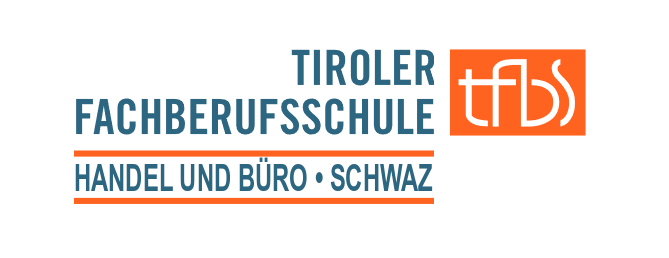 Fehlzeiten – EntschuldigungFehlzeiten – EntschuldigungName:Klasse:Datum der Abwesenheit: Stunden:Begründung:Begründung:Unterschrift und Stempel LehrbetriebUnterschrift Erziehungsberechtigte/rName:Klasse:Datum der Abwesenheit: Stunden:Begründung:Begründung:Unterschrift und Stempel LehrbetriebUnterschrift Erziehungsberechtigte/r